Publicado en Barcelona el 21/12/2023 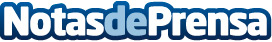 Àuria Perfumes ilumina la Navidad con su catálogo inclusivo y sostenibleCon la cosmética sólida, natural e inclusiva como estrella y una amplia variedad de pequeños obsequios y detalles para el hogar, con precios que oscilan entre los 2,5 € y los 30 €Datos de contacto:Pura De ROJASALLEGRA COMUNICACION+34619983310Nota de prensa publicada en: https://www.notasdeprensa.es/auria-perfumes-ilumina-la-navidad-con-su Categorias: Moda Cataluña Solidaridad y cooperación Consumo Belleza Sostenibilidad http://www.notasdeprensa.es